GLASBENA UMETNOSTOglej si posnetek, ponovi, poskusi še sam.https://www.youtube.com/watch?v=U7Bcg8GgfsASLOVENŠČINAPoznamo škrate, vile, mumine, danes pa bomo spoznali trole. Ti so včasih veliki in hudobni, včasih pa majhni, ljubeznivi …V pravljicah severnih dežel – ob severnem morju – pa živijo prav posebne vrste škratov, ki se imenujejo troli. Avstrijska pisateljica Mira Lobe je o enem od njih napisala pravljico z naslovom Mali trol.Berilo, str. 80, 81Danes glasno preberi na postelji ali pod mizo.  Pravljica o potovanju malega TrolaV nadaljevanju pravljice se mali trol odpravi po svetu. In seveda sreča – Kuštrona. Izmisli si pravljico o potovanju malega trola. Izdelaj dogajalni trak in nanj napiši pravljico. Posamezne dogodke na njem tudi ilustriraj. Nadaljevanje pravljice prinesi v šolo.MATEMATIKANaučili smo se poštevanko števila 2, 4, 5 in 10. Na povezavi imaš vaje poštevanke. Preveri svoje znanje. https://interaktivne-vaje.si/matematika/mat_100/racunam_do_100_postevanka_1.htmlReši tudi DZ/30SPOZNAVANJE OKOLJAReši kviz https://www.thatquiz.org/sl/practicetest?1z4ln4bz8afjv zvezek napiši miselni vzorec in ga dopolni.DZ/47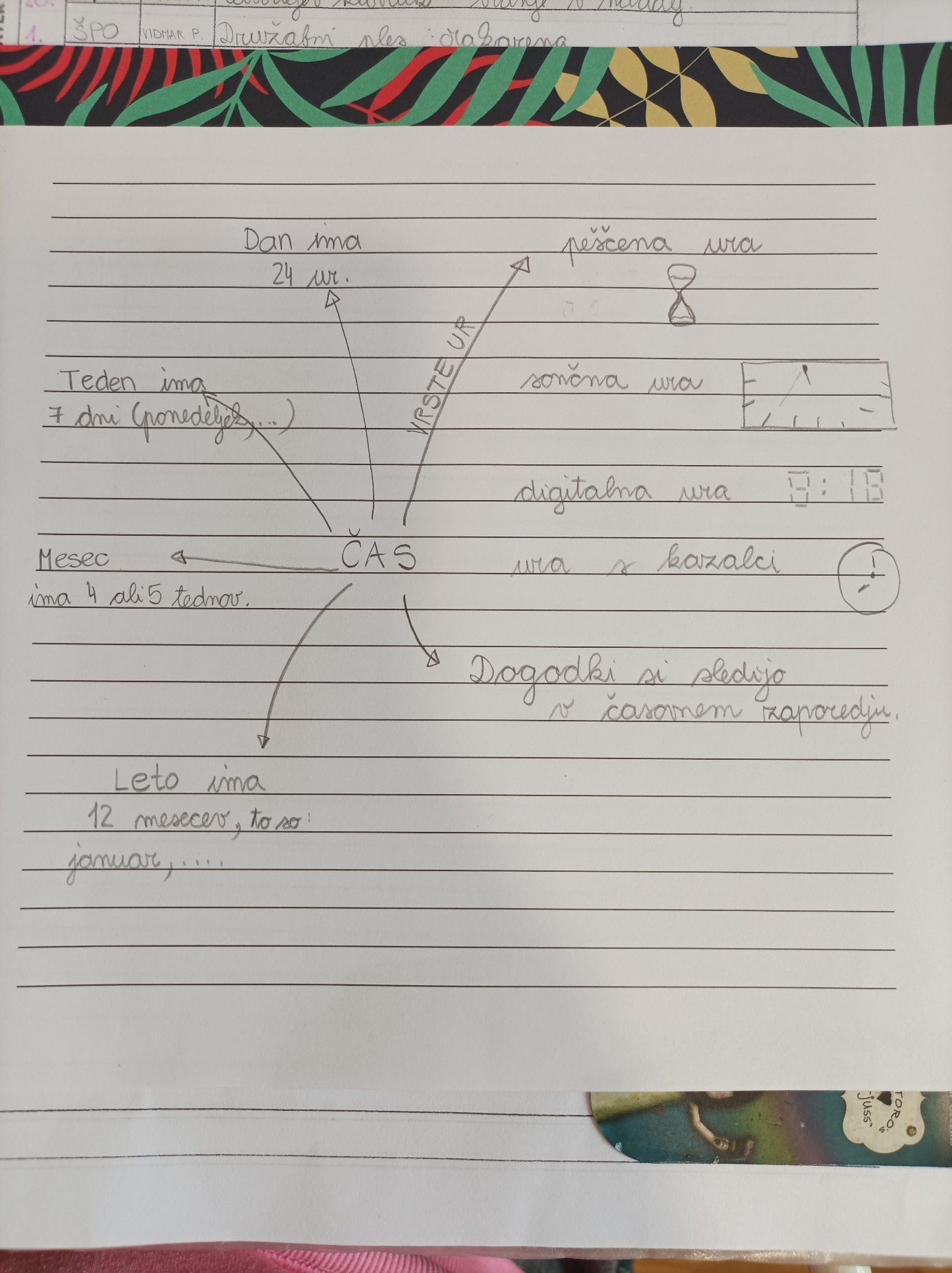 